展鸿2019年湖南省公务员录用考试模拟卷（二）                              《行政职业能力测验》第一部分  言语理解与表达（共40题，参考时限40分钟）本部分包括理解与表达两方面的内容。请根据题目要求，在四个选项中选出一个最恰当的答案。请开始答题：1.珍视英雄就是珍视民族的未来。我们铭记一切英雄、英烈，弘扬他们的精神，秉承他们的________，捍卫他们的事迹，坚守他们的信仰，一定能把对英雄的仰慕和对崇高的追求________在民族的基因血脉里，推动民族复兴的航船驶向光辉彼岸。填入划横线部分最恰当的一项是（    ）。A.愿景  融合	B.夙愿  刻印	C.信念  镌刻 	D.理念  雕刻2.文物的资产化之路，须慎之又慎，管理者与监督者须充分________其公益性与不可复制性，把保护放在首位、把安全视为________，不出半点闪失、不能埋下隐患，以“保护第一”的原则守得中华文物的周全与安宁。填入划横线部分最恰当的一项是（    ）。A.确保  要务	B.维护  准绳	C.尊重  圭臬	D.发挥  生命3.漫漫历史中，出自乡村的文人、官员，更多的是生前即回乡。或卸任而还，或辞官而返，或遭________而回，殊途同归，更有一直晴耕雨读、终老家乡者。这一群体绵延相续，为乡村社会________着地方治理和发展所需的人力资源。填入划横线部分最恰当的一项是（    ）。A.贬谪  延续	B.罢黜  提供 	C.贬黜  保持 	D.罢免  输送 4.媒体报道过一种新奇的“人口迁徙”：年轻人职场受伤之后，重新考研，把高校当避难所。这本身________，只要是在学习，无论出于什么目的，都应该鼓励和一视同仁。因为学习的________，不在初衷，甚至不在目标，而在于在这种漫长而艰苦的过程中，学习者本身知、情、意的全面历练和综合提升。填入划横线部分最恰当的一项是（    ）。A.无可厚非  定义		B.情有可原  内涵C.无可非议  目的		D.合情合理  含义5.任何精准推送都要尊重消费者的知情权、同意权和隐私权。如果既做不到精准又不能提供有用的信息，其给用户推送就是无关的垃圾信息。这样的推送必然________，最终招致用户反感甚至用户流失。填入划横线部分最恰当的一项是（    ）。A.竹篮打水	B.舍本逐末	C.南辕北辙	D.得不偿失6.由于资本在商业上的________，使得以传统文化为题材的国产动画电影往往缺乏打动人心的艺术张力，只留下零碎的传统文化符号在大银幕上充当背景。与此同时，国产动画电影创作者对于传统文化的浸润、开发也大多停留在表面，________。填入划横线部分最恰当的一项是（    ）。A.操之过急  不求甚解	B.急功近利  浅尝辄止C.急于求成  囫囵吞枣	D.好高骛远  浮光掠影7.“一带一路”倡议提出5年来，中国与43个沿线国家实现空中直航，中欧班列开行了7500多列，建立了75个境外经贸合作区，为当地创造了20余万个就业岗位。事实证明，“一带一路”倡议顺应全球化的时代需求，为沿线各国人民带来________的福祉，为各国实现共同发展繁荣________新路径，有着强劲生命力和广阔前景。填入划横线部分最恰当的一项是（    ）。A.触手可及  寻求		B.名副其实  提供C.实实在在  开辟		D.真真切切  探索8.从电影观众的层面来说，很多人还没有养成________的消费习惯，这也是有情怀的艺术电影难受欢迎的重要原因。全世界的电影观众都一样，明明那些美国式大片毫无营养可言，而且套路都是________，但全世界的市场还都买它们的账。几乎全世界的电影市场都被美国大片冲击，都为了保护自己的本土电影要出台保护政策。填入划横线部分最恰当的一项是（    ）。A.差异化  如出一辙		B.个性化 不谋而合C.理性化  千篇一律		D.合理化 殊途同归9.好事办好，就要拿捏好分寸；拿捏好分寸，贵在“精准”二字。“过满则溢，过刚则折。”分寸感，是检验一切工作成熟的标志。火候到家，必定________；乱了方寸，可能________。踏上新征程，每往前一步都不容易。填入划横线部分最恰当的一项是（    ）。A.一本万利  一事无成	B.事半功倍  功败垂成C.水到渠成  一文不名	D.一举两得  功亏一篑10.唐诗里不乏表达友情的名篇。这些名篇对友情的描写非常质朴，而表达的情感却非常真挚，是心与心相通，是情与情相连，是尽心尽情，今天读来，令人________。填入划横线部分最恰当的一项是（    ）。A.感慨万千	B.不胜唏嘘	C.思绪万千	D.感同身受11.任何文学问题都源于现实问题，任何现实问题都________着文学问题。文学反映现实，现实________文学。文学是时代的证言。填入划横线部分最恰当的一项是（    ）。A.蕴涵  烛照	B.潜藏  映照	C.透露  呼应	D.蕴藏  反衬12.信用建设是市场经济的________，市场经济本质上是信用经济。在互联网时代，开放、共享成为数字经济的趋势，共享单车、酒店免押入住、就医先治疗后付费等新的经济形式不断涌现，在给人们带来便利的背后，实际上是信用在流动、诚信在________。填入划横线部分最恰当的一项是（    ）。A.基础  维持	B.基石  支撑	C.核心  维系	D.根基  支持13.婚丧嫁娶、节庆祭祀，这些都是老百姓日常生活的重要组成部分。日常生活该怎么过，各地有各地的风俗。这些风俗有些已经传承多年，________不易变革；有些是新兴的时尚，流风所向势难阻挡。一纸公文，就想要________，瞬间改变集体的生活方式，并不容易做到。填入划横线部分最恰当的一项是（    ）。A.积重难返  移风易俗	B.习以为常  破旧立新C.根深蒂固  扭转乾坤	D.不足为奇  力挽狂澜14.在各地的虐童新闻中，“扎针喂药”听起来仿佛成为幼儿园的“标配”了，家长能不________么？如果“幼儿园里有坏人”已经________地占领了家长的意识，谁冷静得下来呢？于是一点风吹草动就受不了，一点就着，愤怒一旦被激起，久久不能平息。填入划横线部分最恰当的一项是（    ）。A.提心吊胆  先入为主 	B.惶惶不安  深入人心 C.怨声载道  堂而皇之 	D.天怒人怨  不可动摇 15.千年文脉代代传，________着有福之州，以及生活在这片热土的人们。毁坏古建筑，就是毁掉福州这座城市的历史，就是________传续已久的文脉。保护古建筑，每个人都________。填入划横线部分最恰当的一项是（    ）。A.浸润  阻隔  在所不辞	B.滋养  割断  责无旁贷C.滋润  阻断  当仁不让	D.抚育  割裂  义不容辞16.近年来，文艺工作中出现了一种竭力回避爱国主义崇高价值的做法。有人甚至标榜“普世价值”，用________的神情和眼光挖苦贬低弘扬爱国主义主旋律的文艺创作；还有人打着各种旗号________历史，________人民群众和英雄人物。填入划横线部分最恰当的一项是（    ）。A.漠视  曲解  诋毁		B.歧视  扭曲  抹黑C.鄙视  篡改  毁谤		D.鄙弃  颠覆  丑化17.晚明的汤显祖身历嘉靖、隆庆和万历三朝，虽身怀救世大梦，最终却不得不从________的官场流落为剧院伶人，因救世之梦破碎转而为文学中的情场儿女圆梦。由盛而衰的际遇使汤显祖阅尽人世的________，他遂以诗以剧的形式描绘出________的人鬼通情的艺术世界。填入划横线部分最恰当的一项是（    ）。A.望而生畏  冷暖  百转千回	B.八面威风  繁华  心驰神往C.烜赫一时  沧桑  荡气回肠	D.炙手可热  炎凉  勾魂摄魄18.一天的坚守或许不难，一年的坚守却________，守岛人王继才用32年的坚守诠释了初心的伟力，________着无数国人。“一个有希望的民族不能没有英雄，一个有前途的国家不能没有先锋。”这是中华民族从黑暗走向光明的力量所在。依次填入划横线部分最恰当的一项是（    ）。A.弥足珍贵  震撼		B.难能可贵  感动C.不可多得  激励		D.绝无仅有  鼓舞19.有偿代写作业到底从何时兴起已很难说清，但可以肯定，至少十年来这门奇葩生意不仅没有得到________，反而________，每年假期都火爆一时。如今，代写作业已形成了完整的产业链，价格________的同时，代写“服务”也升级到了可定制正确率、模仿本人字迹的地步。依次填入划横线部分最恰当的一项是（    ）。A.控制  得寸进尺  居高不下	B.遏止  恣意妄为  节节攀升C.制止  肆无忌惮  作壁上观	D.遏制  变本加厉  水涨船高20.集装箱海上运输与中国改革开放经济奇迹是互为因果的关系。说它是“因”，是由于海上集装箱运输________其标准化、低成本、高效率的优势，成为全球贸易的助推者，也是中国外向型经济的助推者；说它是“果”，则是由于中国制造的崛起________了大量的国际贸易运输需求。中国远洋海运的跨越式发展，正是抓住了这个________的机遇。依次填入划横线部分最恰当的一项是（    ）。A.依靠  满足  难得一见	B.利用  激活  百年不遇C.凭借  催生  千载难逢	D.发挥  引发  弥足珍贵21.①郑和舰队航行于太平洋和印度洋上，先后拜访三十多个国家和地区，最远甚至到达非洲东海岸②郑和七下西洋的壮举是古代中国航海史上规模最宏大、船只数量最庞大、随船海员最多、历时最久的海上航行，是明王朝强盛的直接体现③这样大规模的航海行动，不仅是中国，也是世界海洋史上的一次伟大壮举④公元1405年至1433年，明成祖朱棣派遣郑和带领庞大船队，先后七次出使西洋⑤此壮举不仅将中华文明的种子传播到海外⑥亦加强中国与东南亚、印度、非洲地区的贸易和文化交流将以上6个句子重新排列，语序正确的是（    ）。A.②①⑤⑥④③		B.④①⑤⑥②③C.②⑤⑥④①③		D.④①⑤②③⑥22.①将公众意见作为决策的一项依据，有利于增强环境决策的民主性与科学性②公众参与是环境影响评价制度中一项非常重要的内容③公众参与贯穿环境影响评价过程从而避免拟议行动对环境可能造成的损害，保护相关利害关系人的环境权益④对我国公众参与环境影响评价的对象、公众参与环境影响评价的阶段以及公众参与环境评价的方式和信息公开等方面有积极的借鉴作用⑤我国环境影响评价公众参与机制尚处于起步发展阶段，与西方发达国家的公众参与环境影响评价制度相比还存在许多不足之处⑥加拿大是较早发展环境影响评价制度的发达国家之一，公众参与在《加拿大环境评价法》中扮演举足轻重的角色将以上6个句子重新排列，语序正确的是（    ）。A.①③⑥⑤②④		B.②⑥④①⑤③C.②①③⑤⑥④		D.②③①⑥④⑤23.①当庆祝变成了享乐，毕业无非只是个由头而已②进而依赖于家庭的支持，就削弱了个人纪念的仪式意义③在科举时代，举人通过解试后举办的“乡饮酒礼”“鹿鸣宴”“鹰扬宴”，可以视为古老的庆祝毕业方式④当代大学生选择自己喜欢的方式庆祝毕业，其实也无可厚非⑤庆祝毕业有深厚的文化基础⑥问题在于，如果庆祝毕业带来了过多的花销，而这笔花销又并非个人所能承受将以上6个句子重新排列，语序正确的是（    ）。A.①④⑤③⑥②		B.①⑤③④⑥②C.③⑤④⑥②①		D.⑤③④⑥②①24.与古代淄博窑一脉相承，近代淄博民间陶瓷广为人知。近代淄博民间陶瓷始于清代中、晚期，至20世纪50年代止，约有150年历史。淄博民间陶瓷的中心产区博山，一直是我国北方地区民用陶瓷生产的重镇。较为著名的窑厂有北岭、八陡、窑广、山头，福山、李家窑等处。鼎盛时期，烧制陶瓷的窑炉近200座，窑工达6000人之多，终日窑火。这段话主要讲的是（    ）。A.淄博民间陶瓷在当下的发展状况B.近代淄博民间陶瓷历史悠久、规模庞大C.近代淄博民间陶瓷是民间陶瓷的典型代表D.近代淄博民间陶瓷和古代淄博窑瓷器一样精美25.斯瓦希里语是撒哈拉以南非洲流行区域最广的跨国境、跨民族语言，使用人数达一亿多，与阿拉伯语、豪萨语并列为非洲大陆三大本土语言。斯瓦希里语约2/3词汇源于非洲民族语言班图语，1/3则源于波斯语、阿拉伯语、印度语等其他语言。作为混合型语言，斯瓦希里语是非洲大陆文化的地域符号。该语言目前已是坦桑尼亚、肯尼亚、卢旺达的官方语言，在其他东非国家也被作为通用语言广泛使用。近年来，东非共同体通过其立法机构一直在推动将斯瓦希里语作为官方语言之一，但根据“东非共同体条约”，英语仍然是官方语言，斯瓦希里语为通用语言。这段文字意在说明（    ）。A.斯瓦希里语成为东非所有国家的官方语言有天然优势B.斯瓦希里语成为东非所有国家的官方语言指日可待C.由通用语言过渡到官方语言是语言发展的必然规律D.斯瓦希里语还未能成为东非所有国家的官方语言26.在经济利益的驱使下，社会上出现一些专门拿熟人下手谋取利益的行为，即“杀熟”。互联网也不能幸免，本该造福于民的大数据技术，成了部分互联网企业“杀熟”宰客的帮凶。比如，电商通过对消费者的碎片数据进行分析，为消费者画像，进而精准提供服务。这对于买卖双方都有一定的益处。但是，当大数据的运用过界，侵犯到消费者隐私并且以此谋取不正当利益时，却不能以“精准营销”作为遮羞布。这段话主要讲的是（    ）。A.专门拿熟人下手是大部分“杀熟”企业的出发点B.消除“杀熟”现象需要依靠企业的自觉以及政府的管控C.“精准营销”是大数据的优势，也是其运用过界的产物D.大数据让电商更了解消费者，也更容易侵犯消费者的利益27.近年来，信息技术和光谱成像技术蓬勃发展，为中国古代字画文物的鉴赏与保护工作带来了福音。数字艺术在保护珍贵原作的基础之上，满足了人们学习鉴赏传统中国字画艺术的需求，并提供了形式多样的互动形式。目前，以计算机技术为手段的艺术作品的数字化应用主要包括：艺术作品的计算机仿真绘制与图像分类研究。这些应用领域的研究将先进技术和艺术相结合，为古老的文物提供新的生命力，具有重大的应用价值和社会价值。这段话意在说明（    ）。A.计算机仿真绘制与图像分类研究是艺术作品数字化的具体运用B.先进技术与艺术相结合可以使传统中国字画艺术焕发新的生命力C.信息技术和光谱成像技术蓬勃发展解决了文物鉴赏与保护的问题D.艺术作品的数字化应用对文物鉴赏和保护工作有重要意义28.一个稳定成熟的社会必定是一个上下通畅的社会，如果不通畅，肯定是有的地方阻塞了。________________，这个道理应用到社会系统同样成立。矛盾在任何社会都存在，但民意表达不通畅，该民众参与的却无法参与，会使矛盾激化、恶化。我们如果能事先将民众的参政、议政热情纳入到现有的架构内，丰富民众有序政治参与的形式，就会有利于社会矛盾的缓和，压力能提前释放，冲突不易于生成。填入文段划横线部分最恰当的是（    ）。A.古人云“不塞不流，不止不行”	B.中医常说“痛则不通，通则不痛”C.古语有言“防民之口，甚于防川”	D.常听说“海纳百川，有容乃大”29.在一个物种中，某些成员因为拥有有助于吸引配偶或增强繁殖竞争力的特征，因而拥有更高的繁殖成功率，这是出于性选择的考虑，其可能导致一个物种两性之间出现明显的身体差异，即“两性异形”。但是，它对物种发育的影响迄今仍存在争议。有鉴于此，科学家将目光转向丰富的介形虫化石记录。介形虫是小型甲壳类动物，其不同种的“两性异形”存在不同程度的差异。研究团队研究了晚白垩世的93种介形虫，发现“两性异形”差异较大的物种，其灭绝率更高，最高可达“两性异形”差异最小物种的10倍。因此，那些对生殖投入较多的雄性介形虫可用于其他生存功能的资源可能就变少了。根据这段文字，下列说法错误的是（    ）。A.明显的性别差异有助于物种不断繁衍B.物种两性之间出现明显的身体差异源于性选择C.不同种类的介形虫存在不同程度的性别差异D.对生殖投入较多可能造成物种其他功能的减弱30.董其昌提出的“南北宗”理论总体上排斥以工整精美著称的青绿山水，但他本人从来没有放弃过青绿山水，更擅长以“仿张僧繇”“仿杨昇”为名的“没骨山水”，浓妆艳抹、华丽之极。关于这类“没骨山水”的来历，现代学者多认为董其昌并无所本，很可能是他本人编造了“张僧繇”与“杨昇”，“没骨山水”也是董其昌的原创。这段话意在说明（    ）。A.“南北宗”理论总体上排斥青绿山水B.“张僧繇”与“杨昇”历史上并不存在C.“没骨山水”其实是董其昌本人原创的D.“没骨山水”的来历目前仍然存在争议31.古人说，“学如弓弩，才如箭镞。”说的是学问的根基好比弓弩，才能好比箭头，必须要有厚实的见识来积蓄力量，才可以让才能之箭射得更远、更有力道。青春年少，是人一生中精力最充沛旺盛的时候，也正是丰富知识积蓄能量的大好时光，年轻时打好学问根基，练就过硬的本领，方能为青春搏击积蓄充足的能量，让人生之路越走越顺畅、越走越从容。这段话主要强调（    ）。A.学问的重要性		B.把握青春的重要性	C.人生蓄积能量的重要性	D.青春阶段打好学问基础的重要性32.面对今日一些诗歌的“化妆术”，杜甫的正大恰是一面明亮的镜子。它证明了时代书写和个人抒怀并不矛盾，载道与言志并不抵触。“致君尧舜上”“虽乏谏诤姿，恐君有遗失”，杜甫的诗自然属于载道，但无论是关注现实时事，还是同情贫弱底层，都非故意为之或随意拔高，而是他的思想感情自然而然的一部分。他表明，优秀的载道是一种政治情怀，不仅不会干扰言志，而且会丰富、拓展言志的视野。从实践的角度来看，载道的难度要远远大于言志的难度，因为它要求思想更丰富，视野更开阔，思考和关心的问题更复杂，面对和处理的经验也更深广。毕竟，处理一个时代的复杂心理远比处理一己之感受要困难得多。这段文字意在（    ）。A.批判当今诗歌的“化妆术”，呼吁诗歌回归现实B.树立杜甫的正大典型，强调诗歌的载道与言志并不冲突C.说明诗歌载道的性质比言志更值得社会褒扬与提倡D.鼓励当今社会应多创造一些关注现实、反应时代的诗作33.消费者在使用搜索引擎搜索公立医院时会出现民营医院，这很可能是使用者提供的关键词在公立医院和私立医院上都有出现。而且，目前的搜索引擎在搜不到的时候，会提供名称相似的事物供选择，这本来是搜索引擎提供的一种延伸服务，但用于医疗搜索却容易引起误会。公立医院由于在市场竞争中占有优势，对于广告推销并不积极，倒是一些民营医院广告做得满天飞，这也造成了民营医院更容易被搜到。通过这段文字，作者想要表达的意思是（    ）。A.消费者在使用搜索引擎时提供的关键词不够恰当B.搜索引擎提供相似事物的服务不适用于医疗类的搜索C.搜索引擎应该增加公立医院广告并限制民营医院广告D.搜索引擎技术层面的内在属性决定其会提供相似事物34.1928年，英国科学家弗莱明发现了青霉素。随后，多种机制不同但均用于控制细菌、真菌等微生物感染的药物相继被发现，这些药物统称为抗生素。上世纪50～70年代，抗生素开发进入“黄金时期”，新上市的抗生素逐年增多。但上世纪80年代以后，新上市的抗生素少之又少。抗生素的使用为人类战胜感染性疾病开辟了一条捷径，但问题也随之而来，那就是抗生素耐药性。抗生素作为一种独特的药物，使用得越多，作用越差，因为细菌能够很快适应抗生素环境，产生耐药性。根据这段文字，下列说法正确的是（    ）。A.上世纪50～70年代抗生素的使用呈逐年增多的态势B.抗生素是一种用于治疗感染性疾病的独特药物C.抗生素的使用量与其产生的药效呈反比例关系D.耐药性是上世纪80年代抗生素上市量下降的主要原因35.地产的日益火热给了城市越来越多的资金流入和财政收入，地方政府得以将城市建设得更美更完善，从而在“招商引资”中获取竞争优势。于是地产变成了一个城市的核心竞争力，谁能够卖出越多越贵的地，谁就能够有更多的收入和吸引力。当城市地价日贵，地产收益日高，又会有更多的资本流入，抢夺下一波利润。如是循环，城市陷入了地产无尽的狂欢和迭起的高潮中，不能自已。然而，当一轮轮的“招商引资”完全是在地产商之间的游戏，最终的承受人还是城市居民，城市经济终将枯竭。这段文字意在说明（    ）。A.房地产成为许多城市的活力及动力来源B.当陷入地产无尽的狂欢和迭起的高潮中，城市经济将受到挑战C.当“招商引资”的性质发生变化，城市居民将是最大的受害者D.地产沦为地产商之间的游戏，就逐渐靠近“泡沫经济”的边缘36.网络投票的初衷，本来是为了发扬民主，让各种评优活动变得更加公开透明。然而，由于网络技术的局限性，这种活动很快就蜕变成“拉票能力”的竞争。许多学生和家长，为了一个小小的荣誉，在拉票环节中无所不用其极。而评选出真正优秀学生的初衷，也很快被无度膨胀的拉票湮灭，变成“拼人脉”“拼面子”“拼手段”的无聊竞赛。一名学生如果从小就参加这样的“竞赛”，对投机取巧、弄虚作假耳濡目染，恐怕无论最终是输还是赢，都不会受到什么好的影响。通过这段文字，作者想要表达的意思是（    ）。A.网络投票其实是一场场“拉票能力”的竞争B.网络投票已经违背民主公平的评优初衷C.网络投票只有人脉广、资源多的人才能获胜D.被扭曲的网络投票会对学生造成不好的影响37.随着生产方式与社会形态的改变，许多有着深厚的历史文化积淀、自成体系也自有天地的民间文艺，不可避免地遭遇了来自当代社会的挑战。这种挑战包括外来强势文化的冲击，也有来自内部的民众兴趣的更替。直面挑战的过程，有自然选择的味道，更有浴火重生的意义。以电影《百鸟朝凤》为例，假如片中的唢呐匠人没有遭逢外部环境的变化，技艺可能就一直在小乡村里循序传递，近似于封闭的生态环境或许会有利于生存，却不利于它的精进。而历史上大的文化发展，往往是在剧烈的冲击与竞争的强有力推动下才产生的，一种文化如果过于自闭安稳，反倒容易走向衰败。根据上述文字，下列说法最准确的是（    ）。A.在急剧的社会变革中，民间的艺术形式仍焕发新的生命力B.对民间文艺来说，真正的困难不是来自外来文化的挑战C.《百鸟朝凤》影片充分体现民间文艺在外界冲击下的浴火重生D.民间文化因为自闭安稳，所以受到的外界冲击更大38.科学就是不断接近真理的过程，所有理解这一点的人都明白：在发展过程中，不断更新知识才是科学进步的正道。然而，________________：吸烟就从曾被医生推崇转变为被认为危害健康；吃肉曾被认为是有益的，后来又被说成是有害的，后来又变成有益的，现在又变成一个个人观点问题；女性应该接受乳房X光检查的年龄也提高了；地球曾被认为是宇宙的中心，后来又被发现不过是宇宙边缘的一颗行星。至于我自己，现在已经不知道喝红酒对健康究竟是有益还是有害了。填入划横线部分最恰当的一项是（    ）。A.这个过程有时会令人困惑和不安B.不同知识的“有效期”是不同的C.自然科学的前沿理论淘汰起来比社会科学更快D.人们总是固执地认为头脑中的某些知识是正确的39.语言是人类社会特有的产物，在个人、社会和国家三个层次上发挥着不同的功能。对个人而言，语言是思维工具；对社会而言，语言是交际工具。在全球化和信息化的今天，语言不仅仅是交际的工具，更是创造经济价值和社会效益的宝贵资源。语言能够带来各种红利。例如，在英国，与语言相关的产业所带来的收益超过了石油和船运收益；在瑞士，语言对国民经济的贡献度达到百分之十；欧盟的语言产业已是少数增速最快的产业之一。因此，如何抓住新的发展机遇，提高语言资源开发利用能力和水平，大力发展语言经济，意义重大。适合做这段文字关键词的是（    ）。A.语言资源、语言经济、语言产业	B.交际工具、经济价值、社会效益C.语言红利、语言产业、国民经济	D.语言、交际工具、社会效益40.盖天说与浑天说是中国古代天文学上两大主流学派的理论，两派都创造了许多天文仪器，用于观测、记录、研究和演示天象。浑天学派的浑天仪和浑象奇诡雄浑，在历史上备受推崇，盖天学派的圭表也广为世人所知。其实，盖天派还创制了一种盖天图仪，同样闪烁着先哲智慧的光芒，然而遗憾的是，这种盖天图仪在中国天文学史上却鲜有提及。作者接下来最可能（    ）。A.讨论浑天学派和盖天学派的理论分歧	B.阐述盖天学派圭表的创制意义C.介绍和探讨盖天派所创制的盖天图仪	D.分析盖天图仪为何在中国天文学史上鲜少被提及第二部分  数量关系（共10题，参考时限15分钟）在这部分试题中，每道题呈现一段表述数字关系的文字，要求你迅速、准确地计算出答案。请开始答题：41.在长581米的道路两侧植树，假设该路段仅两端有路口，要求在道路路口15米范围内最多植1棵树，并且相邻了两棵树间的距离为4米，问最多能植多少棵树？（    ）A.137	B.139	C.278	D.28042.将2万本书籍分给某希望小学9个班的学生。在9个班中，其中1个班有学生32人，其余8个班人数相同且在40到50人之间。如每名学生分到的书本数相同，问每人分到了多少本书？（    ）A.40	B.50	C.60	D.8043.某公园内原有一个深2.5m、长宽均为5m的观赏鱼池，现需将鱼池四壁及底面铺满厚5cm、长宽均为10cm的砖，则至少需使用（    ）块砖。A.7500	B.7401	C.7351	D.730144.沿一个平面将长、宽和高分别为8、5和3厘米的长方体切割为两部分，问两部分的表面积之和最大是多少平方厘米？（    ）A.206	B.238	C.158+16	D.158+1045.一本书的页数既是5的倍数又是7的倍数，甲若每天看30页，可在第10天看完。现甲第一天看10页，第二天看20页，第三天看30页，依此类推，甲将在第几天看完这本书？（    ）A.7	B.5	C.8	D.646.甲计划与他人组团去某地旅行。A旅行社报价为4500元/人，1人享9折优惠，2人组团打8折，3人组团打7折，依此类推，至多9人组团；B旅行社报价为3900元/人，每增加1人，单价优惠400元。若要使选择B旅行社更省钱，则甲最多能与几人组团？（    ）A.2	B.3	C.4	D.547.教室座位是5个一排。一次培训课，最后5位学员来的时候只剩下两排空座，其中有一对情侣要求必须坐在一排且相邻，其他3位要求不与情侣坐一排且均不相邻，请问有多少种不同的坐法？（    ）A.90	B.96	C.108	D.12448.甲、乙两人同时从A地去往B地，甲全程步行，乙步行全程的后，直接乘坐公交车到达B地。已知甲的速度是乙的2倍，公交车的速度是乙的10倍，问先到达B地的是（    ）。A.甲	B.乙	C.同时到达	D.无法判断49.上午9点，甲船从下游的B景区开往上游105千米处的A景区，2小时50分钟后船上有乘客晕倒，工作人员立刻联系A景区。A景区派出的医护人员于12点整坐乙船出发，半小时后与甲船相遇，接上乘客后于13点05分到达A景区。已知乙船的顺水速度为70千米/小时，则甲船的船速为多少？（    ）A.25千米/小时		B.30千米/小时C.35千米/小时		D.40千米/小时50.某工厂生产了2500张座椅，现有甲、乙个两批发商来工厂采购。甲给出的采购方案是：每张座椅50元则可全部买走，若每张座椅每增加5元，则少买100张。乙给出的采购方案是：前1000张座椅按单价30元收购，剩下的每张将按甲的价格提高20%全部买走。问甲的报价为多少元时，卖给甲和卖给乙时工厂所获收入一样多？（    ）A.50	B.55	C.60	D.65第三部分  判断推理(共35题，参考时限35分钟)本部分包括四种类型的试题：一、图形推理：共5题。请按每道题的答题要求作答。请开始答题：51.请从所给的四个选项中，选择最合适的一个填入问号处，使之呈现一定的规律性。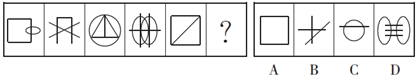 52.下列中的立体图形①是由立体图形②、③和④组合而成，下列哪一项能够填入问号处？（    ）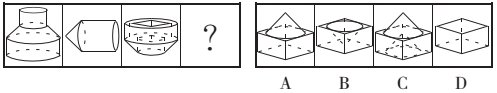 53.从所给的四个选项中，选择最合适的一个填入问号处，使之呈现一定的规律性。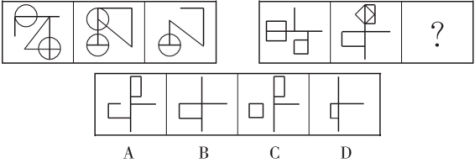 54.下列选项中的图形不能折叠成完整封闭的立体几何结构的是（    ）。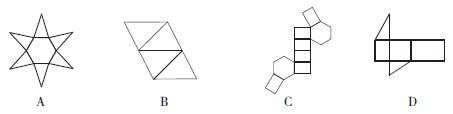 55..把下面的六个图形分为两类，使每一类图形都有各自的共同特征或规律，分类正确的一项是（    ）。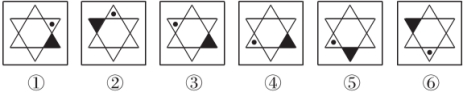 A.①②④，③⑤⑥		B.①④⑥，②③⑤C.①③⑤，②④⑥		D.①②⑤，③④⑥二、逻辑判断：共10题。每道题给出一段陈述，这段陈述被假设是正确的，不容置疑的。要求你根据这段陈述，选择一个答案。注意：正确的答案应与所给的陈述相符合，不需要任何附加说明即可以从陈述中直接推出。请开始答题：56.零售店的无人化浪潮正在波及全世界。与美日的电商巨头相比，中国无人零售店的普及仍面临技术层面的课题，但在实用化方面领先一步。中国的零售店由于店员服务质量原本就不高等原因，消费者在购物时追求便利性与合理性的趋势突出。同时，中国消费者对于网上支付的抵触感也很低，无人店今后或将以超过日本和欧美的速度发展。由此可以推出（    ）。A.中国无人零售店的发展速度已经超过日本和欧美B.实体零售店受到电商挤压，正面临顾客减少的困境C.中国无人零售店的普及需要进一步提升相关技术D.消费者更加注重零售店的服务质量和购物的便利性57.自20世纪60年代理论物理学家贝尔·哈尔普林创造激子素这一术语以来，物理学家们一直试图证明它的存在。近日，美国研究人员利用新设备测量了粒子的激发，观察到了激发前兆，即当物质接近临界温度时出现的软质等离子体阶段。他们声称，这证明了激子素这种新物质形态的存在。以下哪项如果为真，最能支持研究人员的论断？（    ）A.理论认为激子素是一种冷凝物，它像超导体、超流体或绝缘电子晶体一样，表现出宏观量子现象B.当一个电子受到激发跃迁时，会留下一个空穴，这个空穴会吸引逃逸电子从而形成激子C.研究人员用一个测角仪对一个电子能量损失光谱仪进行改造，提高了设备对粒子激发的敏感度D.激子素由激子组成，呈现柔软的等离子体状态，而当粒子受到激发接近临界温度时会产生激子58.物理学家费米粗略地估算了银河系和宇宙中的恒星数目以后指出，只要宇宙中这些恒星的一小部分发展出智慧生命，那么宇宙中的文明也应该不计其数。但是，为什么我们连智慧文明的影子都没有看到呢？有科学家对此提出了解释，认为这是因为外星智慧文明很少甚至不存在。以下哪项如果为真，不能支持上述解释？（    ）A.地球环境是独一无二的，高等智慧生命形成的复杂前提使得只有地球上才能发展出文明B.最近几十亿年宇宙生命才开始诞生并发展到文明阶段，人类很可能是第一批智慧生命C.外星文明有很多活动和信号存在，但他们所使用的通信方式可能是我们无法理解或无法掌握的D.生命演化过程中会遇到一个极端困难甚至不可能跨过的阶段，大多数外星生命没有跨过这个“坎”59.某质检院对市场上50批次的电热水壶产品进行了质量风险监测，发现55.6%的电热水壶产品锰含量在10%左右，存在使用高锰钢的问题，而人体长期过量摄入金属锰会影响神经系统的功能，产生记忆力减退、嗜睡、精神萎靡不振、神经功能紊乱等症状。因此有关专家建议选用304或430等不锈钢材质的电热水壶。以下哪项如果为真，最能削弱上述结论？（    ）A.304和340不锈钢具有优良的不锈耐腐蚀性能，其化学成分中锰含量很少B.买电热水壶首先要选择符合国家标准的商品，如果容器内外壁标有“GB9684”字样，则代表符合国家标准C.用高锰钢电热水壶烧水时，无含锰的氧化物发出，而且通过煮水析出的锰含量非常微小D.该质检院的报告是参照SN/T2829-2011标准进行检测的，但这个标准涵盖的重金属检测范围里不包括锰60.美国某大学的研究人员选取了541名9～11岁的儿童进行研究。研究人员通过调查问卷了解了上述儿童过去一个月吃鱼的频率，还利用韦氏儿童智力表来测试他们的语言能力和非语言能力。经过分析，研究人员发现每周吃鱼的儿童比很少吃鱼或不吃鱼的儿童在智商测试中要高出4.8个点。由此，研究人员认为每周吃鱼有助于提高儿童智商。以下哪项如果为真，最能削弱研究人员的观点？（    ）A.每周吃鱼的儿童每天都会喝一杯富含DHA的配方奶，DHA对智力发育至关重要B.吃鱼量增加的儿童，其睡眠障碍也有所减少，睡眠质量有所改善C.科学家表示吃鱼确实能带来积极的健康益处，但不应过早给儿童吃鱼D.智商测试发现，每月很少吃鱼的儿童与不吃鱼的儿童的智商相差并不大61.某大学研究人员检测了108名帕金森病患者与31名健康同龄人，并对比他们血液中咖啡因的水平。结果显示，在研究对象的咖啡因摄入水平相当于平均每天喝两杯咖啡的情况下，帕金森患者组血液咖啡因水平远低于常人。研究人员认为，血液咖啡因水平检测能用来可靠地诊断帕金森病。以下哪项如果为真，最能削弱上述论断？（    ）A.与正常人摄入一样多的咖啡因时，多类神经系统疾病的患者血液里咖啡因水平都低于常人B.喝咖啡会降低罹患帕金森病的危险，并且咖啡因可有效缓解帕金森病症状C.研究人员检测了参与者与咖啡因代谢相关基因的突变情况，发现帕金森患者与正常人并无差别D.帕金森病病因复杂，患者临床症状表现多样，目前诊断十分困难，特别是在早期阶段62.A国某品牌超过50%的销售额都是由B国消费者创造的，但该品牌在B国开设专柜后，专柜的销售额却一直很低。以下哪项如果为真，最能解释上述现象？（    ）A.该品牌消费群体主要是经常出国旅游的人B.B国消费者大多通过代购从A国低价购买该品牌商品C.该品牌在B国设立专柜后的第一个月所有商品打五折D.该品牌在B国的专柜设立在寸土寸金的市中心63.甲、乙、丙、丁、戊五个人在一起比较年龄大小，已知：甲的年龄比乙小且比丁大，丁的年龄又比丙大，乙的年龄又小于戊。由此可知（    ）。A.甲的年龄比戊大		B.丁的年龄最大，甲的年龄最小	C.丙的年龄比乙大		D.戊的年龄最大，丙的年龄最小64.赵、钱、孙三人互相比较期末考试的语文和数学成绩。已知，语文成绩最好的那个人不是数学成绩最差的，语文成绩最差的那个人不是数学成绩最好的；赵语文成绩最好，孙的数学成绩比赵好。由此可以推出（    ）。A.钱的数学成绩比赵好	B.钱的语文成绩和数学成绩均最差C.孙的语文成绩比钱差	D.孙的数学成绩比钱差，语文成绩比钱好65.一般情况下，你只要能保持正常的饮食，均衡摄取营养，就不需要食用保健食品。但是，如果你是一个素食主义者，再或者你是一位孕妇或者哺乳期的妈妈，那么你就需要适当补充一些保健食品。由此可以推出（    ）。A.甲怀孕期间保持正常的饮食，则甲不需要补充保健食品B.乙不需要补充保健食品，则乙不是素食主义者C.丙需要补充保健食品，则丙是孕妇或者哺乳期的妈妈D.丁不是孕妇且需要补充保健食品，则丁饮食规律三、定义判断：共10题。每道题先给出定义，然后列出四种情况，要求你严格依据定义，从中选出一个最符合或最不符合该定义的答案。注意：假设这个定义是正确的，不容置疑的。请开始答题：66.妖怪是指除人类和神以外有生命的存在。妖怪在人们心目中多含贬义，通常存在于人类的想象与传说之中，难以运用科学方法证明其真伪。根据上述定义，下列表述涉及妖怪的是（    ）。A.科学家研究表明，山海经中记载的夔牛其实就是海牛B.凤凰代表幸福，自古以来在人类的传说中就是祥瑞的象征C.传说挪威海怪是深海之中的巨大章鱼D.某公司主管被称为妲己，因为她长得妖媚动人67.吸引力是指能引导人们沿着一定方向前进的力量。管理中组织设置的目标以及表扬、奖励、奖金、荣誉、职务晋升等都是一种吸引力。根据上述定义，下列不属于管理中吸引力的是（    ）。A.为了响应国家支援西部的号召，张某和他的同学们纷纷前往西部进行志愿服务B.某公司宣布今年的销售冠军能够得到额外的奖金，为此员工们一个个摩拳擦掌C.王某为了评选上本年度优秀干部，废寝忘食地工作D.李某为了在某地定居，努力工作获得了丰厚的报酬68.投资计划是指公司为了期望能在未来获得更多的收益而将现有收入变换为某种资产并持有的行为。根据上述定义，下列属于投资计划的是（    ）。A.为了获得某地的矿产资源，丙公司宣布在该乡建厂，并承诺招收乡民工作B.乙公司斥资1000万在某乡镇兴办希望小学，帮助贫困孩子就近上学C.甲公司为了方便货物运输，决定资助某偏僻乡村修建一条水泥路D.王某看好某创业公司的前景，决定投资该创业公司200万元，并持有等值的股权69.负债是指企业过去的交易或者事项形成的、预期会导致经济利益流出企业的现时义务，实质上是企业在一定时期之后必须偿还的经济债务，其偿还期或具体金额在它们发生或成立之时就已由合同、法规所规定与制约，是企业必须履行的一种义务。负债是企业承担的，以货币计量的在将来需要以资产或劳务偿还的债务。根据上述定义，下列属于负债的是（    ）。A.小王向某老板借钱5万，并承诺在其公司义务工作一年偿还B.甲公司老板代表公司向其父亲借款60万用于拓展公司业务，并签订合同C.乙公司决定一周后向借贷公司贷款一百万用于公司经营，并草拟了合同D.某公司因经营不善导致破产后，名下的所有财产被冲抵70.不良建筑综合征，又称为病态建筑物综合征，是国外有关专家提出的某些建筑物内由于空气污染、空气交换率很低，以致在该建筑物内活动的人群产生了一系列自觉症状，如眼、鼻、咽喉部位有刺激感，头痛、头晕、恶心，易疲劳，呼吸困难等非特异性症状，而离开了该建筑物后，症状即可消退。根据上述定义，下列属于不良建筑综合征的是（    ）。A.小王去朋友家住了一天，第二天浑身起了红疹，医院诊断为猫毛过敏B.小李家的跃层卧室仅高2.4米，让身高1.9米的他感觉压抑得喘不过气来C.小张参观某建筑物时闻到刺鼻的味道，并感到头晕恶心，离开后即好转D.小吴家住23楼，每当他站在窗前向下探望时，总会感到一阵眩晕71.科学消费是指符合人的身心健康和全面发展要求、促进经济和社会发展、追求人与自然和谐进步的消费观念、消费方式、消费结构和消费行为。根据上述定义，下列属于科学消费的是（    ）。A.为了不让孩子输在起跑线上，很多家长竞相购买学区房B.小张在买东西时不看质量好坏，只选择最便宜的商品C.小王逛商场时看到自己心仪已久的貂皮大衣正在打折，便当即买下D.小李买下郊外一处画室作为自己的工作室，并使用环保材料装修72.纺织科学是指纤维集合体生产和加工中所使用的机械（物理、力学的）和化学方法。作为一门生产，狭义的纺织是指纺纱和织造；广义的纺织则还把原料初加工、缫丝、染、整，以至化学纤维生产都包括在内。根据上述定义，下列不属于纺织科学的是（    ）。A.使用化学纤维代替棉、毛、丝、麻来进行纺织B.古代中国人发明缬染技艺用以给纺织品印上花纹C.古人对裘、革进行鞣制处理，并加工成衣服D.宋元之际，水力大纺车逐渐代替人力进行纺织73.利基是指针对企业的优势细分出来的市场，这个市场不大，而且没有得到令人满意的服务，产品推进这个市场，有盈利的基础。企业在确定利基市场后往往用更加专业化的经营来获取最大限度的收益，以此为手段在强大的市场夹缝中寻求自己的出路。根据上述定义，下列属于利基的是（    ）。A.蜈蚣作为中药缺口较大，但养殖的人少，某养殖公司成了本市第一个大规模养殖药用蜈蚣的企业B.为了给摇滚爱好者提供良好的酒吧服务，詹姆斯在当地著名的艺术街区开了一家摇滚主题酒吧C.本市没有盲人按摩，因此小王和他的盲人妻子在本市开了第一家盲人按摩店D.某自行车厂为了解决剩余自行车的问题，跟风成立共享单车公司，并在全市投放74.操盘手是指金融证券期货市场中受计划指定买卖品种的人。他们为大户（投资机构）服务，往往是交易员出身，对盘面把握得很好，能够根据客户的要求掌握开仓平仓的时机，熟练把握建立和抛出筹码的技巧，利用资金优势来在一定程度上控制盘面的发展，他们能发现盘面上每个细微的变化，从而减少风险的发生。根据上述定义，下列属于操盘手的是（    ）。A.某食品公司囤积大蒜，并请专人炒作哄抬市价B.小王是金融市场交易员，他替自己的父亲炒股C.小李经商成功后成立了自己的资产管理公司，并投资股市亲自操盘D.小张就职于某资产管理公司为客户管理资产，帮助客户投资股票75.书证是指以文字、符号、图形等记载的内容和表达的思想来证明待证事实的书面文件或其他物品。根据上述定义，下列不属于书证的是（    ）。A.案发现场留有嫌疑人指纹的杂志	B.犯罪嫌疑人记录作案计划的笔记C.案发现场写有死者自杀原因的遗书	D.在嫌疑人住所发现的去往案发地的车四、类比推理：共10题。每道题先给出一组相关的词，要求你在备选答案中找出一组与之在逻辑关系上最为贴近、相似或匹配的词。请开始答题：76.古镇∶老街A.新人∶红烛		B.山寺∶佛堂C.都市∶外地		D.故居∶乡村77.图书馆∶借阅A.餐厅∶唱歌		B.考场∶阅卷C.职场∶奋斗		D.医院∶就诊78.权利∶义务∶责任A.凤梨∶香蕉∶芭蕉		B.天上∶地下∶地上C.闻名∶著名∶平凡		D.茂盛∶荒芜∶荒凉79.（    ）  对于  秋天  相当于  （    ）  对于  夏天  A.梅花  荷花		B.大雁  燕子C.立秋  处暑		D.重阳节  端午节80.（    ）  对于  海蜇  相当于  苹果  对于  （    ）A.水母  樱桃		B.海星  柠檬C.海洋  果园		D.植物  水果81.除湿机  对于  （    ）  相当于  （    ）  对于  食物A.空气  电饼铛		B.除湿  充饥C.电暖器  电冰箱		D.风扇  蔬菜82.豌豆黄∶豌豆A.龙须酥∶龙须		B.灯盏糕∶灯盏C.杏仁露∶杏仁		D.煲仔饭∶煲仔83.鸡飞∶狗跳A.龙飞∶凤舞		B.狼吟∶虎啸C.手舞∶足蹈		D.狼突∶豕窜84.建筑∶美轮美奂A.天空∶秋高气爽		B.秤砣∶举重若轻C.光阴∶日上三竿		D.文物∶价值连城	85.房屋∶出租A.法规∶约束		B.经典∶赏析C.草坪∶爱护		D.拖把∶打扫第四部分  资料分析（共20题，参考时限20分钟）所给出的图、表、文字或综合性资料均有若干个问题要你回答。你应根据资料提供的信息进行分析、比较、计算和判断处理。请开始答题：一、根据所给资料，回答86～90题。2017年，云南省地区生产总值（GDP）为16531.34亿元人民币，比上年同期增长9.5%，增速高于全国水平2.6个百分点。其中，该省固定资产投资18474.89亿元，比上年同期增长18.0%，全省基础设施投资7364.87亿元，比上年同期增长32.3%，增速高于全省固定资产投资增速14.3个百分点。此外，2017年，贵州省GDP为13540.83亿元，比上年增长10.2%；四川省GDP为36980.2亿元，比上年增长8.1%；重庆市GDP为19500.27亿元，比上年增长9.3%；陕西省GDP为21898.81亿元，比上年增长8.0%。从投资来看，西部地区新兴产业的投资几乎都保持了两位数以上的增速。以贵州省为例，该省2017年装备制造业投资476.49亿元，增长34.9%，增速比全省固定资产投资高14.8个百分点；信息传输、软件和信息技术服务业投资180.89亿元，增长69.4%，增速比全省固定资产投资高49.3个百分点；租赁和商务服务业投资298.14亿元，增长55.0%，增速比全省固定资产投资高34.9个百分点；太阳能发电投资55.49亿元，增长108.0%，增速比全省固定资产投资高87.9个百分点。从产业结构来看，西部地区第三产业和服务业对经济的贡献度也在逐渐增加。以云南省为例，2017年全省服务业增加值7833.08亿元，比上年同期增长9.5%。在各项措施拉动下，2017年，全省共实现旅游业总收入6922.23亿元，同比增长46.46%。86.2017年云南省地区生产总值（GDP）比贵州省约高（    ）。A.18.1%	B.20.2%	C.22.1%	D.24.3%87.2017年云南省基础设施投资占固定资产投资的比重比上年（    ）。A.上升4.3个百分点		B.上升2.1个百分点	C.下降4.3个百分点		D.下降2.1个百分点88.2016年贵州省装备制造业投资额约是太阳能发电的（    ）。A.13.2倍	B.14.5倍	C.15.1倍	D.15.8倍89.2017年下列各省市GDP同比增量最大的是（    ）。A.贵州省	B.云南省	C.重庆省	D.陕西省90.根据资料，下列说法正确的是（    ）。A.2016年全国GDP比上年同期增长6.9%B.2016年云南省全省服务业增加值占当年该省GDP的比重超过50%C.2017年贵州省装备制造业投资对全省固定资产投资的贡献率最大D.2016年云南省实现旅游业总收入不到5000亿元二、根据所给资料，回答91～95题。2016年全国城镇私营单位就业人员年平均工资为42833元，与2015年的39589元相比，增加了3244元，同比增长8.2%，增速比2015年回落0.6个百分点。2009～2016年全国城镇私营单位就业人员年平均工资及增速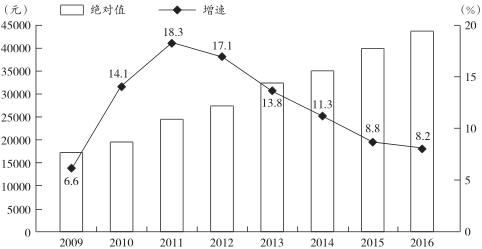 分四大区域看，2016年城镇私营单位就业人员年平均工资由高到低依次是东部、西部、中部和东北地区。2016年城镇私营单位分地区就业人员年平均工资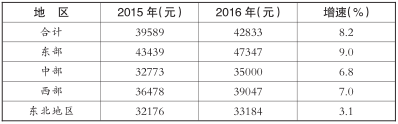 分行业门类看，2016年年平均工资最高的三个行业分别是信息传输、软件和信息技术服务业63578元，科学研究和技术服务业54764元，金融业（主要是各种保险代理、典当行和投资咨询公司）50366元。年平均工资最低的三个行业分别是农林牧渔业31301元，住宿和餐饮业34712元，居民服务、修理和其他服务业35824元。从平均工资的增长速度来看，2016年增速最高的三个行业依次为金融业、电力热力燃气及水生产和供应业以及房地产业，增长率分别为12.2%、11.5%和10.3%。增速最低的三个行业依次为采矿业、交通运输仓储和邮政业以及教育业，增长率分别为3.7%、5.5%和6.7%。全部18个行业门类中，有10个行业的平均工资增速高于全国平均水平。91.2013年全国城镇私营单位就业人员年平均工资约为多少？（    ）A.32693元	B.33983元	C.35138元	D.36386元92.分四大区域看，2016年城镇私营单位就业人员年平均工资同比增量从小到大排序正确的是（    ）。A.东部、西部、中部、东北地区	B.东部、中部、西部、东北地区C.东北地区、西部、中部、东部	D.东北地区、中部、西部、东部93.2016年全国城镇私营单位就业人员年平均工资第二高的行业是第三低的多少倍？（    ）A.1.44	B.1.47	C.1.53	D.1.5894.2016年四大区域城镇私营单位就业人员年平均工资以及增速均低于全国平均水平的区域有几个？（    ）A.3	B.2	C.1	D.095.不能从上述资料中推出的是（    ）。A.2009～2016年全国城镇私营单位就业人员年平均工资持续增长B.按照2016年的增速增长，2018年全国城镇私营单位就业人员年平均工资将超过5万元C.2016年全部18个行业门类中，有8个行业的平均工资增速低于全国平均水平D.2016年全部18个行业门类的平均工资均高于3万元三、根据所给资料，回答96～100题。2016年11月我国空调产量1195万台，同比增长11.5%。1～11月我国空调产量14514.2万台，同比增长3.1%。2016年1～11月国内空调产量统计情况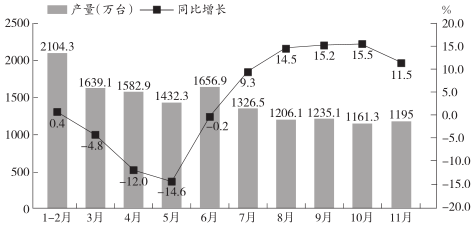 96.2016年1～10月，我国空调总产量的同比增速约为（    ）。A.0.2%	B.2.4%	C.3.3%	D.4.6%97.2016年1～11月，下列哪个阶段空调产量月均增速最慢？（    ）A.4～7月	B.5～8月	C.6～9月	D.7～10月98.与2015年相比，2016年11月空调产量占1～11月空调总产量的比重约（    ）。A.上升了0.6个百分点	B.下降了0.6个百分点C.上升了6个百分点		D.下降了6个百分点99.2016年4～11月，我国空调产量及同比增速均高于上月的月份有几个？（    ）A.0个	B.1个	C.2个	D.3个100.能够从上述资料中推出的是（    ）。A.2016年8月我国空调产量的环比增速高于10月B.2016年3月我国空调产量环比减少最多C.2016年7月空调产量同比增长量小于100万台D.2015年3～11月和2016年3～11月空调产量最低的月份均为10月四、根据所给资料，回答101～105题。2017年10月，汽车产销分别完成260.4万辆和270.4万辆，同比分别增长0.7%和2.0%，环比分别下降2.5%和0.2%。1～10月，汽车产销分别完成2295.7万辆和2292.7万辆，同比分别增长4.3%和4.1%。10月，乘用车生产222.5万辆，同比下降2.7%，销售235.2万辆，同比增长0.4%。其中，轿车产销分别完成105.0万辆和110.7万辆，同比分别下降6.1%和5.4%；SUV产销分别完成95.4万辆和102.1万辆，同比分别增长9.6%和13.9%；MPV产销分别完成18.0万辆和19.0万辆，同比分别下降27.4%和18.1%；交叉型乘用车产销分别完成4.1万辆和3.5万辆，同比分别下降18.8%和24.2%。10月，中国品牌乘用车共销售103.9万辆，同比下降1.8%，占乘用车销售总量的44.2%，下降1个百分点。10月，商用车生产37.9万辆，同比增长26.6%，销售35.1万辆，同比增长14.8%。10月，新能源汽车产销分别完成9.2万辆和9.1万辆，同比分别增长85.9%和106.7%。其中，纯电动汽车产销均完成7.7万辆，同比分别增长76.3%和95.8%；插电式混合动力汽车产销均完成1.4万辆，同比分别增长163.6%和194.0%。101.2017年10月，汽车产量比上月约（    ）。A.多6.7万辆	B.少6.7万辆	C.多0.6万辆	D.少0.6万辆102.2016年1～10月，汽车销量约为（    ）。A.255万辆	B.265万辆	C.2202万辆	D.2210万辆103.2017年10月，下列各项同比变化幅度最大的是（    ）。A.轿车销量	B.SUV产量	C.MPV销量	D.交叉型乘用车产量104.2016年10月，商用车产量约是新能源汽车产量的（    ）。A.3倍	B.4倍	C.5倍	D.6倍105.能够从上述资料中推出的是（    ）。A.2016年9月，汽车产量约为265万辆B.2017年10月，商用车日均销量不到1万辆C.2016年10月，中国品牌乘用车占乘用车销售总量的43.2%D.2016年10月，插电式混合动力汽车产量大于销量第五部分  常识判断（共20题，参考时限10分钟）根据题目要求，在四个选项中选出一个最恰当的答案。请开始答题：106.十三届全国人大一次会议通过《中华人民共和国宪法修正案》，习近平新时代中国特色社会主义思想写入《中华人民共和国宪法》。根据习近平新时代中国特色社会主义思想，下列说法错误的是（    ）。A.新时代中国特色社会主义思想是全党全国人民为实现中华民族伟大复兴而奋斗的行动指南B.中国特色社会主义事业战略布局是全面建成小康社会、全面深化改革、全面依法治国、全面从严治党C.中国特色社会主义最本质的特征是人民当家作主D.全面推进依法治国总目标是建设中国特色社会主义法治体系、建设社会主义法治国家107.2018年1月24日的外交部例行记者会上，外交部发言人华春莹用“金丝软猬甲”回应美贸易保护主义抬头。“金丝软猬甲”最早出自于金庸的哪部小说？（    ）A.《射雕英雄传》	B.《神雕侠侣》	C.《倚天屠龙记》	D.《天龙八部》108.下列关于中国古代乐器说法错误的是（    ）。A.笙属于簧管乐器，是世界上最早使用自由簧的乐器B.埙属于吹奏乐器，最初多由石头和骨头制作而成C.编钟属于打击乐器，兴起于春秋战国，盛于秦汉D.琵琶属于拨弦类弦鸣乐器，被称为“弹拨乐器之王”109.下列关于我国金融常识的说法正确的是（    ）。A.自然人之间借贷如未约定利息，出借人欲主张借款人支付出借期内的利息，法院不予支持B.如果实际通货膨胀率高于预期的水平，则债务人受损，债权人受益C.理财产品合同中的预期收益率是理财产品实际到期收益率D.国债、股票、公司债券的投资风险依次递增110.下列有关保温瓶的描述错误的是（    ）。A.保温瓶保温功能最差的地方是瓶口	B.把保温瓶贮满会使其保温效果更好C.保温瓶的内外壁中间是真空状态	D.使用保温瓶时预热或预冷会使保温效果更好111.下列战役与成语典故对应不正确的是（    ）。A.长平之战——纸上谈兵	B.巨鹿之战——破釜沉舟C.赤壁之战——投鞭断流	D.淝水之战——草木皆兵112.关于文学常识，下列说法不正确的是（    ）。A.“楚辞”以屈原的诗歌为主	B.《琵琶行》是杜甫的作品C.《红楼梦》原名《石头记》	D.《儒林外史》反映的是当时的科举制度113.下列诗句按作者生活朝代先后排序正确的是（    ）。①青山遮不住，毕竟东流去 ②黄河远上白云间，一片孤城万仞山③此中有真意，欲辨已忘言④京口瓜洲一水间，钟山只隔数重山A.④①③②	B.④②③①	C.③①②④	D.③②④①114.下列说法符合我国法律规定的是（    ）。A.赵某违反行政管理秩序被行政机关拘留3日B.吴某因违法受到行政处罚，其违法行为虽构成犯罪，但可以用行政处罚代替刑事处罚C.孙某因销售假烟被工商局和食品药品监督管理局分别处以罚款6000元的行政处罚D.何某违反治安管理条例7个月后才被发现，被行政机关处以1000元的罚款115.不同品种的合成纤维分别具有某些独特性能，下列对应错误的是（    ）。A.锦纶——耐磨性能好B.腈纶——质轻、弹性好C.涤纶——吸湿性优良D.氯纶——难燃、耐酸碱116.当变色龙体内的色素细胞收缩时，它身体的颜色将变成（    ）。A.绿色	B.深色	C.棕色	D.浅色117.下列关于微生物的说法正确的是（    ）。A.最早看到微生物的人是列文虎克	B.大多数细菌微生物对人体是有害的C.目前可知世界上最小的微生物是病毒	D.微生物生长旺盛，繁殖快，但适应性弱118.下列关于世界历史说法正确的是（    ）。A.1688年，光荣革命的胜利标志着英国资产阶级革命的完成B.1775年春，德军与北美民兵在莱克星顿交火，标志着北美独立战争开始C.1789年7月14日，革命群众攻占波尔多，标志着法国大革命爆发D.1945年5月8日，日本法西斯宣布投降，标志着第二次世界大战结束119.下列有关“世界地理之最”的说法，正确的是（    ）。A.世界上最大的高原是青藏高原	B.世界上最大的流动沙漠是撒哈拉沙漠C.世界上最长的海峡是莫桑比克海峡	D.世界上地震最多的国家是智利120.下列关于气象灾害预警信号说法正确的是（    ）。A.气象灾害预警信号由名称、图标、标准和防御指南组成B.气象灾害预警信号一般划分为四级，Ⅳ级最严重，用红色表示C.雷电橙色预警信号表示6小时内可能发生雷电活动，可能会造成雷电灾害事故D.气象局预测某地24小时内最高气温将升至37℃～38℃，则该气象局可发布高温黄色预警121.下列诗句与其描写对象对应错误的是（    ）。A.岱宗夫如何，齐鲁青未了——黄山	B.碧玉妆成一树高，万条垂下绿丝绦——柳树C.大漠孤烟直，长河落日圆——黄河	D.横看成岭侧成峰，远近高低各不同——庐山122.下列关于生活常识的表述错误的是（    ）。A.油锅着火时应立即盖上锅盖	B.湿头发睡觉易引发头晕、恶心等症状C.脏衣服需多抹肥皂才能洗得干净	D.室温在20～25℃时人的睡眠质量最好123.下列关于航天器的说法正确的是（    ）。A.“长征一号”属于二级运载火箭B.“北斗二号”属于通信广播卫星C.“玉兔”号月球车在月球上行走的动力驱动是电动机D.“风云”系列气象卫星通过光纤实现与地面的数据传输124.古人常依据自己的名取字，所取的字多与名合义相同或属，同文联想，但也有的字与名反义相对。下列属于字与名反义相对的一项是（    ）。A.班固，字孟坚；杜甫，字子美	B.关羽，字云长；贾岛，字浪仙C.韩愈，字退之；朱熹，字元晦	D.周瑜，字公瑾；曾巩，字子固125.下列关于海洋技术说法不正确的是（    ）。A.海洋观测卫星用遥感器感测海面的电磁辐射，以监视、分析和研究海洋环境B.目前，世界上装机应用的海水淡化膜方法主要有多级闪蒸、多效蒸发和反渗透法C.2018年4月由我国自主研发的“海翼”号深海滑翔机最深下潜达到8213米，刷新世界记录D.2017年，我国在南海北部神狐海域进行的可燃冰试采获得成功展鸿2019年湖南省公务员笔试辅导课程展鸿湖南公务员QQ交流群：482194373     展鸿叶老师：15874031945（手机同微信）展鸿2019年湖南省公务员笔试辅导课程展鸿湖南公务员QQ交流群：482194373     展鸿叶老师：15874031945（手机同微信）展鸿2019年湖南省公务员笔试辅导课程展鸿湖南公务员QQ交流群：482194373     展鸿叶老师：15874031945（手机同微信）展鸿2019年湖南省公务员笔试辅导课程展鸿湖南公务员QQ交流群：482194373     展鸿叶老师：15874031945（手机同微信）展鸿2019年湖南省公务员笔试辅导课程展鸿湖南公务员QQ交流群：482194373     展鸿叶老师：15874031945（手机同微信）展鸿2019年湖南省公务员笔试辅导课程展鸿湖南公务员QQ交流群：482194373     展鸿叶老师：15874031945（手机同微信）班次名称班次名称课程内容授课时间费用上课地点①公务员考前备战网络课考情和考点分析备考指导和岗位报考建议3月16日-3月17日（2个白天）3.2元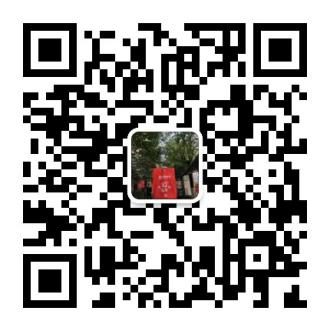 二维码联系人+联系方式咨询电话：15874031945上课地址：（具体以开课通知为准）②公务员高复模式重点班名师坐镇分模块专项精讲由易到难，阶段提高模块专项测验坐班答疑，当天消化3月16日-4月14日（30天29晚）9800元（包住宿）二维码联系人+联系方式咨询电话：15874031945上课地址：（具体以开课通知为准）②公务员高复模式重点班名师坐镇分模块专项精讲由易到难，阶段提高模块专项测验坐班答疑，当天消化3月16日-4月14日（30天29晚）21800元（包住宿）未被录取退15000元二维码联系人+联系方式咨询电话：15874031945上课地址：（具体以开课通知为准）③高分过关专师保障班协议保障，模块重点提升模块专项测验晚上坐班答疑，全真模拟3月23日-4月11日（20天19晚）7800元（包住宿）二维码联系人+联系方式咨询电话：15874031945上课地址：（具体以开课通知为准）③高分过关专师保障班协议保障，模块重点提升模块专项测验晚上坐班答疑，全真模拟3月23日-4月11日（20天19晚）笔试总分小于108分退5800，笔试总分小于124分，退4000，总分大于或等于124分，不退二维码联系人+联系方式咨询电话：15874031945上课地址：（具体以开课通知为准）④公务员周末实战班分模块专项讲练+系统精讲考试重点突破查漏补缺+冲刺4月6日-4月7日4月13日-4月14日（4天3晚）1880元二维码联系人+联系方式咨询电话：15874031945上课地址：（具体以开课通知为准）④公务员周末实战班分模块专项讲练+系统精讲考试重点突破查漏补缺+冲刺4月6日-4月7日4月13日-4月14日（4天3晚）3800元笔试不过退3300元二维码联系人+联系方式咨询电话：15874031945上课地址：（具体以开课通知为准）⑤公务员统考网络课掌握基本解题技巧扎实备考基础高频考点高分秒杀技巧扫清考点盲区80节课程直播到考前可无限回放780元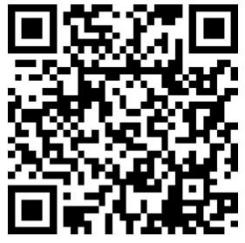 优惠政策：公告发布前报名可优惠100（可叠加，公告发布截止）。1、三人团报或老学员报名高复班班可优惠1800元每人。2、转发课程到朋友圈集赞20个可优惠200元每人。3、以上优惠可叠加，高分过关专师保障班跟网络课不参与以上优惠活动。4、报名流程：选择课程→点击报名按钮→注册→信息填写→支付定金→开课后补交余款。优惠政策：公告发布前报名可优惠100（可叠加，公告发布截止）。1、三人团报或老学员报名高复班班可优惠1800元每人。2、转发课程到朋友圈集赞20个可优惠200元每人。3、以上优惠可叠加，高分过关专师保障班跟网络课不参与以上优惠活动。4、报名流程：选择课程→点击报名按钮→注册→信息填写→支付定金→开课后补交余款。优惠政策：公告发布前报名可优惠100（可叠加，公告发布截止）。1、三人团报或老学员报名高复班班可优惠1800元每人。2、转发课程到朋友圈集赞20个可优惠200元每人。3、以上优惠可叠加，高分过关专师保障班跟网络课不参与以上优惠活动。4、报名流程：选择课程→点击报名按钮→注册→信息填写→支付定金→开课后补交余款。优惠政策：公告发布前报名可优惠100（可叠加，公告发布截止）。1、三人团报或老学员报名高复班班可优惠1800元每人。2、转发课程到朋友圈集赞20个可优惠200元每人。3、以上优惠可叠加，高分过关专师保障班跟网络课不参与以上优惠活动。4、报名流程：选择课程→点击报名按钮→注册→信息填写→支付定金→开课后补交余款。优惠政策：公告发布前报名可优惠100（可叠加，公告发布截止）。1、三人团报或老学员报名高复班班可优惠1800元每人。2、转发课程到朋友圈集赞20个可优惠200元每人。3、以上优惠可叠加，高分过关专师保障班跟网络课不参与以上优惠活动。4、报名流程：选择课程→点击报名按钮→注册→信息填写→支付定金→开课后补交余款。优惠政策：公告发布前报名可优惠100（可叠加，公告发布截止）。1、三人团报或老学员报名高复班班可优惠1800元每人。2、转发课程到朋友圈集赞20个可优惠200元每人。3、以上优惠可叠加，高分过关专师保障班跟网络课不参与以上优惠活动。4、报名流程：选择课程→点击报名按钮→注册→信息填写→支付定金→开课后补交余款。